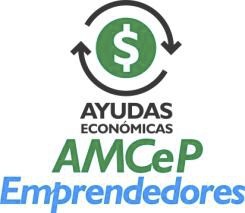 F.1-001-1PRESENTACION DEL PROYECTO(1) Denominación de la idea de negocio$	(pesos(2) Monto solicitadoApellido y Nombre/s:		DNI:	Fecha de nacimiento:		/	/		Estado civil:	Domicilio:	Calle:		N°	Localidad:		Alquila:		Propietario	Teléfono de contacto:		e-mail:	(3.1) Datos generales del SolicitantePRESENTACION DE LA IDEA DEL NEGOCIO(4.1) Descripción(4.2) ObjetivosAyudas Económicas Mutual AMCeP EMPRENDEDORES  - 1F.1-001-2(4.3) Oportunidades que significanPlan o idea del Proyecto		Realización de pruebas piloto		Comercialización	(4.4) Desarrollo actual. Marcar con una "X"ASPECTOS DE LOS PRODUCTOS/SERVICIOS Y DE LA PRODUCCIÓN DE LOS MISMOSPropio		Alquiler		Otros lugares	(6.1) Lugar donde se va a desarrollar el emprendimiento. Marcar con una "X"(6.2) Características técnicas de los productos/servicios(6.3) Características tecnológicas de los productos/serviciosAyudas Económicas Mutual AMCeP EMPRENDEDORES  - 2F.1-001-3(6.4) Descripción de los procesos productivos(6.5) Descripción de materias primas(6.6) Descripción de los subproductos, desechos y/o residuos que se generan durante los procesos productivosAyudas Económicas Mutual AMCeP EMPRENDEDORES  - 3F.1-001-4ASPECTOS DEL MERCADO(7.1) Determinación del mercado(7.2) Descripción de los clientes(7.3) Descripción de la competenciaAyudas Económicas Mutual AMCeP EMPRENDEDORES  - 4F.1-001-5(7.4) Descripción de los proveedores(7.5) Riesgos y estrategias de superación de los mismosGENERALES(8.1) Destino del monto solicitado(8.3) Interacción prevista con el Sector científico-tecnológico regional y nacionalAyudas Económicas Mutual AMCeP EMPRENDEDORES  - 5F.1-001-6Beneficios para los consumidores	Beneficios para la sociedad	Beneficios para el medio ambiente	(8.4) Interacción prevista con el Sector científico-tecnológico regional y nacionalASPECTOS ECONOMICOS Y FINANCIEROSAlquiler	$	Personal	$Servicio de energía	$	Material de oficina	$Agua	$	Otros:		$Gas	$	Otros:		$Comunicaciones e internet	$	Otros:		$TOTAL	$(9.1) Detalle de los Costos Fijos$	$$	$$	$$	$$	$TOTAL	$(9.2) Detalle de los Costos Variables(9.3) Origen de la financiaciónAyudas Económicas Mutual AMCeP EMPRENDEDORES  - 6F.1-001-7(9.4) Precios de los productos / serviciosP/S:		$		%	P/S:		$		%P/S:		$		%	P/S:		$		%P/S:		$		%	P/S:		$		%P/S:		$		%	P/S:		$		%P/S:		$		%	P/S:		$		%TOTAL	$		100 %(9.5) Proyección de ingresos por ventasAyudas Económicas Mutual AMCeP EMPRENDEDORES  - 7F.1-001-8(9.6) Planilla de resultadosANALISIS FODA(10) Análisis FODAAyudas Económicas Mutual AMCeP EMPRENDEDORES  - 8Recursos propios$Préstamos$Subsidios$Otras fuentes$Otras fuentes$TOTAL$P/S:$P/S:$P/S:$P/S:$P/S:$P/S:$P/S:$P/S:$P/S:$P/S:$INGRESOSEGRESOSRESULTADOS$$$FORTALEZASDEBILIDADESOPORTUNIDADESAMENAZAS